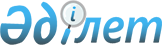 Об утверждении формы проверочного листа в области применения законодательства Республики Казахстан о языках
					
			Утративший силу
			
			
		
					Приказ Министра культуры Республики Казахстан от 28 февраля 2011 года № 37. Зарегистрирован в Министерстве юстиции Республики Казахстан 18 марта 2011 года № 6826. Утратил силу совместным приказом Министра культуры и спорта Республики Казахстан от 28 января 2016 года № 20 и Министра национальной экономики Республики Казахстан от 9 февраля 2016 года № 65      Сноска. Утратил силу совместным приказом Министра культуры и спорта РК от 28.01.2016 № 20 и Министра национальной экономики РК от 09.02.2016 № 65 (вводится в действие по истечении десяти календарных дней после дня его первого официального опубликования).      Примечание РЦПИ!

      Порядок введения в действие приказа см. п. 5.

      В соответствии с пунктом 3 статьи 13 Закона Республики Казахстан от 6 января 2011 года "О государственном контроле и надзоре в Республике Казахстан" ПРИКАЗЫВАЮ:



      1. Утвердить прилагаемую форму проверочного листа в области применения законодательства Республики Казахстан о языках.



      2. Комитету по языкам Министерства культуры Республики Казахстан обеспечить:



      1) государственную регистрацию настоящего приказа в Министерстве юстиции Республики Казахстан;



      2) официальное опубликование после государственной регистрации настоящего приказа;



      3) размещение настоящего приказа на интернет-ресурсе Министерства культуры Республики Казахстан.



      3. Контроль за исполнением настоящего приказа возложить на вице-министра Телебаева Г.Т.



      4. Настоящий приказ вступает в силу со дня государственной регистрации в Министерстве юстиции Республики Казахстан.



      5. Настоящий приказ вводится в действие по истечении десяти календарных дней после дня его первого официального опубликования.      Министр                                    М. Кул-МухаммедУтверждена         

приказом Министра культуры 

Республики Казахстан   

от 28 февраля 2011 года № 37

Форма                  

                Проверочный лист по проверкам

              в области применения законодательства

                  Республики Казахстан о языках      Сноска. Форма проверочного листа в редакции приказа Министра культуры и информации РК от 12.10.2013 № 234 (вводится в действие со дня его первого официального опубликования).Государственный орган, назначивший проверку _________________________

_____________________________________________________________________

Акт о назначении проверки ___________________________________________

                                          (№, дата)

Наименование проверяемого субъекта __________________________________

_____________________________________________________________________

Индивидуальный идентификационный номер (ИИН) ________________________

Бизнес-идентификационный номер (БИН) ________________________________

Адрес места нахождения субъекта _____________________________________

_____________________________________________________________________Дата окончания проверки: «__» _______ 20 год

Проверку проводил (и) __________  _________  ________________________

                     (должность)  (подпись) (фамилия, имя и отчество)

                      __________  _________  ________________________

                     (должность)  (подпись) (фамилия, имя и отчество)Руководитель

субъекта контроля     __________  _________  ________________________

                     (должность)  (подпись) (фамилия, имя и отчество)
					© 2012. РГП на ПХВ «Институт законодательства и правовой информации Республики Казахстан» Министерства юстиции Республики Казахстан
				№
Перечень требований
Да
Нет
1нарушение требований, предъявляемых к делопроизводству2не соблюдение порядка размещения текстов визуальной информации3не соблюдение языка ответов на обращения граждан4не обеспечение языка ведения документации5не принятие актов на государственном языке